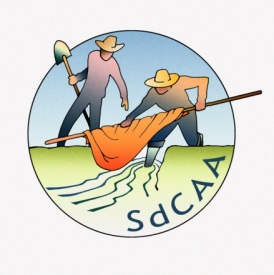 Sangre de Cristo Acequia AssociationP.O. Box 721San Luis, CO 81152719-672-0810www.coloradoacequias.orgAcequia Delegate Enrollment FormName of Acequia ____________________________________________________Name of Delegate ___________________________________________________Address ___________________________________________________________E-Mail ___________________________________ Phone#___________________Name of Alternate Delegate ___________________________________________Address ___________________________________________________________E-Mail ___________________________________ Phone# __________________Note: One delegate will be chosen from each acequia. Remember that a delegate can only represent one acequia. The delegate will attend SdCAA’s annual meeting and will elect open board seats.The Sangre de Cristo Acequia Associations monthly board meetings are held on the 2nd Tuesday of each month. Please send completed application by May 1st to the: The Sangre de Cristo Acequia Association, P.O. Box 721, San Luis, CO 81152 or email form to info@sangreacequias.org:						___________________________________						Acequia President